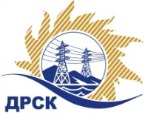 Акционерное Общество«Дальневосточная распределительная сетевая компания»ПРОТОКОЛ № 604/МТПиР-ВПЗакупочной комиссии по рассмотрению заявок по аукциону в электронной форме на право заключения договора поставки: Комплектные распределительные устройства наружной установки для филиала АЭС Закупка 5008.1 раздел 2.2.2 ГКПЗ 2019ЕИС- 31908242321КОЛИЧЕСТВО ПОДАННЫХ ЗАЯВОК НА ЭТАП В ЗАКУПКЕ: 2 (две) заявок.КОЛИЧЕСТВО ОТКЛОНЕННЫХ ЗАЯВОК: 0 (ноль) заявки.ВОПРОСЫ, ВЫНОСИМЫЕ НА РАССМОТРЕНИЕ ЗАКУПОЧНОЙ КОМИССИИ: О выборе победителя закупки.ВОПРОС № 1.  О выборе победителя закупкиРЕШИЛИ:Утвердить ранжировку участников открытого аукциона:Признать Победителем закупки Участника, занявшего первое место в ранжировке по степени предпочтительности для заказчика: АО "ДАЛЬНЕВОСТОЧНАЯ ЭЛЕКТРОТЕХНИЧЕСКАЯ КОМПАНИЯ" ИНН/КПП 2723051681/272301001 ОГРН 1022701190302: на условиях: стоимость заявки 8 623 874,85 руб. без учета НДС. Срок поставки: в течение 120 календарных дней с момента заключения договора. Условия оплаты: Предварительная оплата (авансирование) осуществляется в размере 30% от стоимости Оборудования в течение 30 (тридцати) календарных дней с даты получения Покупателем счета, выставленного Поставщиком, но не ранее чем за 30 (тридцать) календарных дней до плановой даты поставки Оборудования. Окончательный расчет в размере 70% от стоимости поставленного оборудования в течение 30 (тридцати) календарных дней с даты подписания товарной накладной (ТОРГ-12) или Универсального передаточного документа (УПД) на основании счета, выставленного Поставщиком. Гарантийные обязательства: Гарантийный срок оборудования 60 мес. и распространяется на шкафы КРУ, а также на встроенное в них оборудование и конструкцию здания с момента ввода оборудования в эксплуатацию, но не более 72 мес. с момента поставки. Гарантия на защиту от коррозии для КРУ и конструкции здания 120 мес. с момента ввода оборудования в эксплуатацию, но не более 132 мес. с момента поставки.Инициатору договора обеспечить подписание договора с Победителем не ранее чем через 10 (десять) календарных дней и не позднее 20 (двадцати) календарных дней после официального размещения итогового протокола по результатам закупки.Победителю закупки в срок не позднее 3 (трех) рабочих дней с даты официального размещения итогового протокола по результатам закупки обеспечить направление по адресу, указанному в Документации о закупке, информацию о цепочке собственников, включая бенефициаров (в том числе конечных), по форме и с приложением подтверждающих документов согласно Документации о закупке.Коврижкина Е.Ю. тел. 397208г. Благовещенск«22» октября  2019№п/пИдентификационный номер УчастникаДата и время регистрации заявкиРегистрационный номер участника: 604/МТПиР-317.09.2019 03:27Регистрационный номер участника: 604/МТПиР-417.09.2019 06:33Место в ранжировкеНаименование и адрес участникаПервая ценовая ставка, руб. без НДСИтоговая цена по результатам аукциона, руб. без НДС1 местоАО "ДАЛЬНЕВОСТОЧНАЯ ЭЛЕКТРОТЕХНИЧЕСКАЯ КОМПАНИЯ"ИНН/КПП 2723051681/272301001 ОГРН 10227011903028 667 210,908 623 874,852 местоООО "ДАЛЬНЕВОСТОЧНЫЙ ЭНЕРГЕТИЧЕСКИЙ СОЮЗ"ИНН/КПП 2725098967/272501001 ОГРН 11027220062878 667 210,908 667 210,90Секретарь Закупочной комиссии  1 уровня АО «ДРСК»____________________М.Г. Елисеева